Anmeldung zur Wiederholungsprüfung 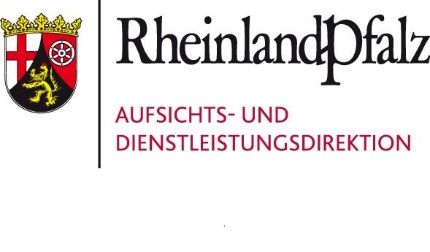 (auch Anmeldung zur Vervollständigung einer wg. Krankheit nicht abgeschlossenen Prüfung)Aufsichts- und Dienstleistungsdirektion		Zuständige Stelle für BerufsbildungWilly-Brandt-Platz 3				54290 Trier 					per E-Mail an: Berufsbildung@add.rlp.de Ein Nachteilsausgleich wird beantragt und ein fachärztliches Attest wird beigefügt. Ich bin mit der Anmeldung zur Wiederholungsprüfung einverstanden. Die Richtigkeit aller Angaben dieser Prüfungsanmeldung wird bestätigt. Anmeldung für die        Sommer-          Winterprüfung           im Jahr      Anmeldung für die        Sommer-          Winterprüfung           im Jahr      Anmeldung für die        Sommer-          Winterprüfung           im Jahr      Ich bitte mich von folgenden Prüfungsfächern bzw. Prüfungsteilen zu befreien:Ich bitte mich von folgenden Prüfungsfächern bzw. Prüfungsteilen zu befreien:Ich bitte mich von folgenden Prüfungsfächern bzw. Prüfungsteilen zu befreien:Angaben zum Prüfling und zum AusbildungsverhältnisAngaben zum Prüfling und zum AusbildungsverhältnisAngaben zum Prüfling und zum AusbildungsverhältnisAusbildungsberuf:Fachrichtung/ Schwerpunkt: Name, Vorname:Geb.-Datum: private Anschrift: private Anschrift: Emailadresse:Ausbildungsstätte:Berufsschule:Ort, DatumUnterschrift der/des Auszubildenden bzw. Umschülerin/UmschülersOrt, DatumUnterschrift der/des Ausbildenden